INFORMACIÓN ÚTILEn esta guía Abay te ofrece toda la información que puedas necesitar para emprender tu labor como voluntario de Abay en Etiopía.	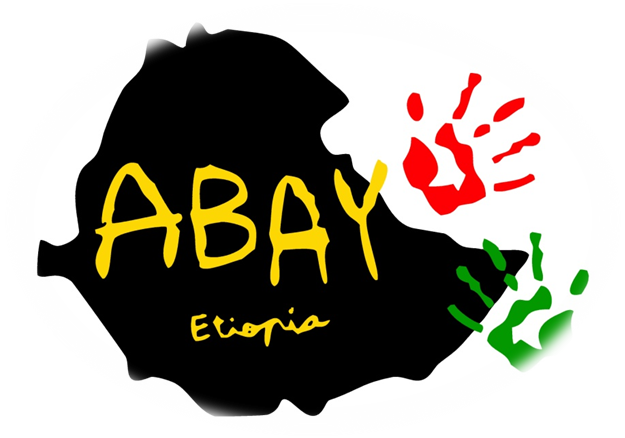 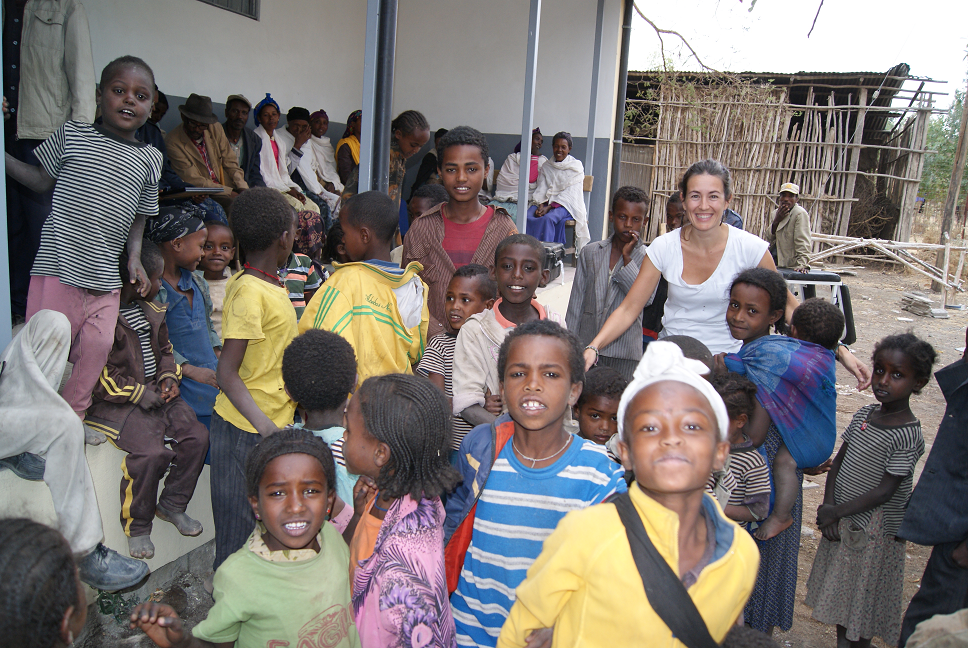 Tabla de contenidoDatos interesantes y curiosos de Etiopía	2La ciudad de Addis Abeba	4Como Llegar a Addis Abeba	4Walmara	5Tiempo libre	5Idioma	6Moneda	6Presupuesto	7¿Qué hora será allí?	7Clima	7Salud	8Información sobre el VIH	8Qué hacer  si me pongo enfermo	8Consejos al Hacer el Equipaje	9Maletas o equipaje para donar	10Cómo conseguir la colaboración y ayuda de amigos o conocidos antes del viaje	10Visado	11Aduana	12Comunicación a embajada española en Addis	12Comunicarse con la familia	13Dónde y a quién acudir si surge algún problema	13Si tengo más dudas ¿a quién puedo recurrir?	13Un vistazo rápido a EtiopíaEtiopía, oficialmente la República Democrática Federal de Etiopía (amárico ኢትዮጵያ, Ityop'iya), antiguamente conocida como Abisinia o Alta Æthiopía, es un país situado en el Cuerno de África. Es el segundo país más poblado de África después de Nigeria y por delante de Egipto. Limita al norte con Eritrea, al noreste con Yibuti, al este con Somalia, al sur con Kenia y al oeste con Sudán y Sudán del Sur.Único entre los países africanos, Etiopía nunca ha sido colonizada, manteniendo su independencia durante toda la Repartición de África, excepto por un periodo de cinco años (1936-1941), cuando estuvo bajo la ocupación italiana. Es también la segunda nación más antigua del mundo en adoptar el cristianismo como religión oficial después de Armenia, sin embargo fue el primer reino en adoptar el cristianismo, siendo una monarquía de origen Israeli. Además, Etiopía fue miembro de la Sociedad de Naciones, firmó la Declaración de las Naciones Unidas en 1942, fundó la sede de la ONU en África, fue uno de los 51 miembros originales de las Naciones Unidas y es uno de los miembros fundadores de la antigua OUA y actual UA. Su capital y ciudad más grande y poblada es Addis Abeba.El nombre Etiopía se deriva del griego Αἰθιοπία Æthiopia, proveniente a su vez de Αἰθίοψ Æthiops ‘etíope’ que en griego significaría de cara quemada (αιθ- quemada ὄψ faz).[3] No obstante, antiguas fuentes etíopes afirman que el nombre deriva de "'Ityopp'is" (hijo del bíblico Cush) fundador legendario de la ciudad de Axum.Datos interesantes y curiosos de EtiopíaQué comer allí.  La dieta base de los etíopes es la injera, una especie de  torta esponjosa y de sabor ácido hecha con harina de tef fermentada, un cereal local.  Se come con la mano y a trozos.  La injera es servida con varios ingredientes por encima: huevo, pollo, cordero, col, guiso de lentejas, salsas varias (la más característica el “wot”).   Ojo con una salsa llamada “berberre” que suele acompañar a todos los platos etíopes. ¡Es muy picante! Y no hay estómago occidental que se resista. Las pizzas etíopes son muy buenas y sabrosas.  Y la pasta también la suelen preparar muy bien. No es recomendable comer alimentos pocos cocinados o sin lavar, ni beber agua que no sea embotellada (a este respecto recomendamos consultar el apartado referente a la salud).La ceremonia del caféLa ceremonia del café es parte importante de la cultura etíope.  El viajero que visite a una familia etíope será agasajado con la ceremonia del café. La preparación del café es una ceremonia muy solemne y en la que se emplea bastante tiempo.  Las mujeres son las encargadas de preparar el café.  Antes de la ceremonia, la mujer, a veces vistiendo la ropa tradicional, esparce hojas y flores en el suelo y también enciende incienso.  La ceremonia consiste en lavar el grano de café, tostarlo, molerlo en un mortero y, finalmente, hacer  la infusión en una “yebena” (cafetera etíope).  El café es acompañado por palomitas de maíz, garbanzos tostados o pan tradicional.  Temas de conversaciónEl viajero debe evitar hablar de temas políticos, sobre todo evitar comentarios negativos hacia el actual gobierno etíope. Fumar está mal visto, sobretodo en una mujer, aunque no va a pasar nada si fumas en público. Hay que evitar fumar en lugares cerrados y, sobre todo, cerca de las iglesias. Los temas sexuales es mejor dejarlos a un lado ya que es una sociedad muy conservadora, sobre todo el tema de la homosexualidad que es ilegal en el país y muy mal vista por la población en general.  ReligionesEn Addis y en Walmara la mayoría de la gente es cristiana ortodoxa.  Los etíopes tienen un gran sentimiento religioso y la devoción es muy importante en su vida diaria, así que es recomendable mostrar respeto hacia su religión y prácticas.  A los etíopes les encanta que los extranjeros muestren interés por sus costumbres religiosas y gustosamente os acompañarán a una ceremonia religiosa en una iglesia. El colorido de las ropas es impresionante. Trato y saludosEn Etiopía el saludo es muy importante y la gente está continuamente saludándose.  El típico saludo formal es “tena yistiliñ” (que te bendiga Dios con salud) o el menos formal “selam” (hola).  Se responde a ambos saludos con la misma palabra respectivamente: “tena yistiliñ” o “selam”.El gesto habitual para acompañar un saludo formal es un apretón de manos.  Es importante no estrechar la mano fuertemente porque se interpreta como una señal de prepotencia.  Para saludos entre amigos es común el abrazo.  En cuanto a los besos, se suelen dar un mínimo de 3 besos. Los hombres se saludan normalmente chocando tres veces el hombro.Es normal ver a dos personas del mismo sexo (también hombres) cogidos de la mano, lo cual se interpreta únicamente como muestra de amistad. Es natural que te pregunten por la religión que profesas, por tu familia o por tu estado civil. Los etíopes son muy hospitalarios, y es muy normal que te inviten a su casa nada más conocerte.Compras y másEs muy barato comprar en los mercadillos y tiendas de souvenirs. El regateo en Etiopía es muy importante. Hay que regatear por todo. El ritmo etíope es muy lento. Por poner un ejemplo: te sientas a una mesa en un restaurante, el camarero está sentado sin hacer nada, te mira… ¡pero tardará unos 5 minutos en atenderte! Lo mejor es armarse de paciencia y tomárselo con humor.  La ciudad de Addis AbebaAddis Abeba,[ ] también escrito como Adís Abeba o Addis Abbaba (del amárico አዲስ አበባ, Ädisə Äbäba, «Flor Nueva») es la capital y ciudad más poblada de Etiopía con una población de 3.384.569 habitantes, según el censo de 2008.[]Designada ciudad y estado al mismo tiempo, según la organización territorial etíope, en Addis Abeba conviven más de 80 nacionalidades y lenguas, además de cristianos, musulmanes y judíos. En ella reside la Universidad de Addis Abeba.Addis Abeba se encuentra a una altitud de 2.300 metros y es una pradera de pastizales. Está situada a los pies del Monte Entoto. Desde su punto más bajo, cerca del Aeropuerto Internacional Bole, a 2.326 metros sobre el nivel del mar en la periferia sur, la ciudad se eleva a más de 3.000 metros en las Montañas Entoto hacia el norte.Debido a su altitud, no hay malaria en Addis. Pero sí en zonas muy cercanas como en Walmara o Fitche.El LEÓN es el símbolo de la ciudad.Addis es una ciudad bastante segura, con muchísimo tráfico, con contrastes de edificios y casas muy pobres. Desde hace unos años la ciudad ha progresado notablemente.En ella puedes encontrar el gran Merkatto, lleno de tiendas de artesanía etíope, calles abarrotadas de comercios, restaurantes…Como Llegar a Addis AbebaDesde España no hay vuelo directo, puedes optar por las siguientes compañías aéreas:- Lufthansa: suele ser  la más cara, aunque si se saca con tiempo puede tener ofertas. Hace escala en Frankfurt.- Turkish Airlines: las conexiones son un poco ajustadas. Hace escala en Estambul. - Egyptair: suele tener los precios muy parecidos a Turkish.  Hace escala en El Cairo.Puedes comprar tu billete a través de ”Compra Solidaria”  www.comprasolidaria.com de Abay. Desde donde accedes directamente al portal de RUMBO, VIAJAR.COM o VIAJES BARCELÓ . Suelen tener muy buenas ofertas y además colaboras económicamente con Abay sin sobrecoste para ti.Las compañías más baratas son EGYPTAIR (con escala en El Cairo) y TURKISH AIRLINES (con escala en Estambul. Ambas funcionan bien y son seguras.Los precios varían muchísimo según la fecha de ida y vuelta. Puede incluso haber una diferencia de 300 euros entre salir un día o salir al día siguiente/anterior (y lo mismo sucede con el vuelo de vuelta).  El vuelo de EGYPTAIR hace escala en El Cairo (Madrid – El Cairo aprox. 4 horas de vuelo, El Cairo – Addis Abeba aprox. 3´30 horas de vuelo).  La única desventaja de este vuelo es la hora de llegada a Addis: 4am.  Tanto EGYPTAIR y LUFTHANSA te permiten facturar gratis 2 maletas de 23 kilos cada una, además de equipaje de mano (10kilos). TURKISH sólo una maleta de 23 kilos. Recuerda que además de tu propio equipaje Abay procurará aprovechar tu viaje para transportar material en stock producto de donaciones o productos sanitarios.Hay que tener en cuenta que en el enlace a Madrid con compañías aéreas españolas sólo te permiten facturar 1 maleta de 20/23kilos y equipaje de mano 10kilos.  En cuanto a exceso de equipaje y equipajes especiales, el voluntario encontrará información en la página web de cada compañía.Para contar con el servicio de un taxi que te espere a la llegada (con los típicos cartelitos con el nombre) puede solicitarse a Abay, que lo transmitiría a un taxista conocido.No obstante a la salida del aeropuerto existe una mesa informativa donde se recogen las tarifas establecidas de viajes a hoteles.WalmaraWalmara se encuentra a una distancia total de 66 kms de Addis Abeba en dirección oeste. Los primeros 32 kms de Addis Abeba a Holeta (capital del distrito) transcurren por una carretera asfaltada y los siguientes 34 kms hasta el emplazamiento donde se sitúan los proyectos de Abay (Gaba Kemisa) es un camino transitable dependiendo de las estaciones del año.Puedes leer más sobre Walmara en nuestra web: http://www.abayetiopia.org/conoce-etiopia/gaba-kemisa-walmaraTiempo libreEtiopía es un país maravilloso y lleno de contrastes. Durante tu estancia allí, puedes aprovechar los fines de semana para viajar. Puedes consultar con nuestro representante Eshetu, que además es guía turístico. También puedes encontrar mucha información en internet http://www.minube.com/que_ver/etiopiaIdiomaEl amárico es la lengua oficial de Etiopía, pero fuera de las poblaciones y ciudades más grandes, es habitual escuchar lenguas autóctonas.  Aparte del amárico, las más comunes son el oromiña y el tigriña.  En Addis se habla amárico y, como segunda lengua, el inglés.  Prácticamente todos los documentos que afecten a un viajero están escritos en amárico e inglés, como documentos de la Administración pública, bancos, facturas de hoteles, etc.  Hay etíopes que hablan un inglés impecable, sobre todo aquellos que han cursado estudios superiores y otros que lo chapurrean. Con saber un poco de inglés, el lenguaje de las señas y mucha imaginación el voluntario no tendrá problemas para entender y hacerse entender.  En Walmara se habla oromiña.  La población no habla inglés, pero los profesores del colegio sí hablan algo de inglés.  El representante de Abay, Eshetu, habla un castellano perfecto.  A los etíopes les encanta escuchar a los extranjeros hablando, o al menos intentando hablar en amárico, y lo agradecen mucho.  En Internet hay varias páginas con palabras y frases básicas en amárico,  por ejemplo la siguiente:http://www.ramblanova.com/etiopia/etiopia/vocabulario%20basico%20amharico.pdfMonedaSu moneda es el BIRR y equivale a unos 0,23 birr, pero el cambio fluctúa mucho. Para  poder saber mejor el tipo de cambio que hay de forma actualizada puedes consultar: http://es.coinmill.com/ETB_EUR.htmlLo más conveniente es llevarse euros, en Addis Abeba pueden cambiarse en el mismo aeropuerto a la llegada (hasta un máximo de 100 euros por persona) o en hoteles,  y posteriormente en las casas de cambio o bancos. La diferencia de comisiones entre un sitio u otro es mínima.Hay realmente pocos cajeros donde poder sacar dinero en toda la ciudad de Addis. Uno de ellos se encuentra en el Hotel Serathon y otro en el Hotel Hilton. Comer en restaurantes etíopes  es muy barato.  Una  comida para dos personas no suele pasar de 6 euros, por ejemplo.  El transporte público también es muy barato: unos 40 céntimos por trayecto.  El transporte en taxi dentro de la ciudad ronda los 3 euros (pero ¡hay que regatear!).  El transporte en taxi a una población fuera de Addis (por ejemplo, de Addis a Akaki) ronda los 9 euros (¡y también hay que regatear!)  Un taxi desde el aeropuerto al hotel en Addis cuesta unos 7 euros si es durante el día o  llegar a unos 10 euros si es por la noche o de madrugada.  En Addis hay supermercados pero todo es muy caro, incluso más caro que en España. Resulta mucho más barato comer en restaurantes, pero para estancias en Walmara, al no haber lugares de restauración, se deberá de llevar la comida para cocinar en la casa de voluntariado.PresupuestoAbay no puede asumir los costes derivados del voluntariado. Será de tu cuenta el coste de tu viaje y la vida allí. Pero en general es un lugar bastante barato para vivir, siendo extranjero. ¿Qué hora será allí?La diferencia horaria con respecto a España es +1 hora (horario de invierno) o +2 horas (horario de verano).  Aún así, los etíopes tienen una forma especial de medir las horas: miden el tiempo en períodos de 12 horas que comienzan a las 06.00 y 18.00 horas. Esto es lo que ellos llaman “Ethiopian time”.  Por lo tanto, en ocasiones oirás hablar de quedar a las 2 de la mañana, lo que equivale a las 8 de la mañana, siendo para ellos las 6 la “hora cero”. De todos modos, es importante a la hora de quedar con alguien, aclarar si es  “Farengi time” (hora de los extranjeros) or “Ethiopian time” para evitar malentendidos.ClimaSaludEl voluntario debe acudir al Centro de Vacunación Internacional de la zona o a Medicina Preventiva de un hospital.  El especialista le informará de las vacunas necesarias según la zona a la que se va a viajar y el tipo de labor que se vaya a realizar.No hay ninguna vacuna obligatoria para viajar a Etiopía. Algunas vacunas que podrían ser aconsejables según el caso y las vacunaciones previas serían: fiebre amarilla, meningitis, fiebre tifoidea, tétanos, polio, difteria y hepatitis A y B.  También es recomendable el Dukoral contra la cólera y el mal del viajero.  El Dukoral no lo cubre la sanidad pública, pero si se especifica que el viaje es para labores de voluntariado, lo puede cubrir.No hay malaria en Addis Abeba pero sí en zonas como Walmara. Por lo que si vas a Walmara deberás  tomar profilaxis de la Malaria. Más información en http://www.abayetiopia.org/la-salud-tambien-viaja-a-etiopia-vacunacion-y-otras-medidas-de-prevencionCasi todos los medicamentos se pueden comprar en las farmacias sin prescripción médica, pero si necesitas algo específico o poco habitual, sería conveniente que lo trajeses contigo. Botiquín aconsejable: repelente de mosquitos, ibuprofeno o paracetamol, suero oral, protector solar y aftersun.Debes llevarte tu tarjeta de sanidad y tu cartilla de vacunación. Es importante que el agua que se tome sea estrictamente el de agua embotellada. No deben tomarse hielos.Información sobre el VIHEl VIH sólo se transmite por sangre, semen, secreción vaginal y leche humana.  La forma de contagio del VIH  se debe al contacto sexual, por lo tanto no hay riesgo para el voluntario, siempre y cuando tome las precauciones necesarias.  El VIH no se contagia mediante el simple contacto cotidiano.  Los abrazos, los besos, los apretones de mano, el uso compartido de inodoros, ropa de cama, cubiertos de mesa, vasos y alimentos no causan el contagio del VIH.  Tampoco se puede contraer la infección debido a picaduras de mosquitos u otros insectos, o porque alguien estornude o tosa cerca.Qué hacer  si me pongo enfermoEs necesario contar con un seguro que cubra riesgos de accidente o enfermedad durante el viaje y la estancia. Si no cuentas con un seguro propio, Abay te proporcionará uno.  En caso de enfermedades menores lo mejor es llevar un botiquín para automedicarse. Si se trata de una enfermedad más seria y creemos necesitar atención médica, lo mejor es acudir a un hospital o clínica privada. El mejor hospital de la ciudad es el Myunsung Christian Medical Center (conocido popularmente como el Koreano).  HOSPITAL CRISTIANO COREANOhttp://mcmet.org
Myungsung Christian Medical Center (Korean Hospital)
Tel: 011 629 5420  
Emergency Room: 011 629 4602Consejos al Hacer el EquipajeEstas son cosas que quizá no encuentres allí o sean demasiado caras.Calzado cómodo y cerrado  (zapatos o sandalias resistentes pues muchas calles no están acondicionadas)Alguna ropa de abrigo para por las noches: chaqueta o forro polar.Chubasquero y botas para la época de lluvias.Pilas de calidadMochila pequeñaLinterna pequeña (suele haber apagones)Gel desinfectante de manosGafas de solPañuelo o gorraArtículos de higiene personal: champú, gel, crema, pasta de dientes, tampones o compresas…Pequeño botiquín: Repelente de insectos como Relec forteCrema para después de las picaduras como PolaramineSuero oralCrema protectora solar de alta protecciónAntipiréticos como: Ibuprofeno o paracetamolAntidiarreico como FortasecAntibiótico de amplio espectroProtector gástricoAgua oxigenada o povidona yodadaVendasTijerasPinzasTermómetroEn cuanto a la documentación necesaria, no olvides: Pasaporte y DNITarjeta de Sanidad Cartilla de VacunaciónVisado para estancia como Voluntario El voltaje es 220 voltios como en España. Pero no en todos los sitios tienen nuestras clavijas, en algunos hay solamente clavijas finas, por lo que necesitaras un adaptador de clavija gruesa a fina.Puedes llevar pequeños regalos de tu país como pins, bolígrafos,  llaveros, etc. que pueden ser un gran obsequio para la gente que conozcas durante tu viaje, aunque procuraremos evitar fomentar la mendicidad, gran lacra del país.Maletas o equipaje para donarPregúntanos sobre las necesidades del momento de cara a posibles donaciones. En ocasiones tenemos cajas con materiales ya preparados para transportar, en otras ocasiones, podemos aconsejarte sobre lo más necesario teniendo en cuenta lo que ya se ha donado.Cómo conseguir la colaboración y ayuda de amigos o conocidos antes del viajeDecálogo: ¿Quieres ser voluntario? Algunas ideas para comenzar Moviliza a tus amigos, familiares, compañeros, conocidos, vecinos… sobre todo a las personas vinculadas a la infancia, al mundo de la cooperación o a la actividad que quieres desarrollar como voluntario.Que sepan lo que haces y cómo lo haces. Habla de Abay. Explícales claro tus objetivos, las necesidades del país, lo que quieres conseguir. Cuenta tus experiencias y contagia tu entusiasmo.La “lista de bodas”: haz una lista de todo lo que te gustaría llevar en tu viaje y pide colaboración. Deja que cada uno colabore o aporte lo que le venga bien. Entre todos quizá puedan cubrir la lista.Mejor pedir materiales que dinero: la gente se anima más y te facilitan la tarea de comprar. Además se les pueden ocurrir cosas que a ti no se te habían ocurrido. Así cada uno aporta lo que le hace más ilusión. Si alguien no sabe qué aportar o prefiere que lo inviertas tú, haz una lista de las personas que te han dado dinero y apunta cuánto para pasar al punto siguiente.“Las cuentas claras… y el chocolate espeso” Cuando vuelvas trae fotos, facturas y todo lo que sea necesario, para demostrar a las personas que colaboraron, que su ayuda llegó a su destino y que no se ha perdido ni un céntimo en el camino.Nada vale demasiado poco: cualquier aportación por pequeña que sea es valiosa.Habla con el corazón: transmite ilusión por tu proyecto, por tus ideas y trata de llegar al corazón de los que te rodean. Cuéntalo a los 4 vientos: por email, por facebook, en tu blog, por teléfono, en el trabajo, en casa… Haz que todos estén deseando participar.Tu proyecto es de todos: agradece a todos su participación y hazles saber lo mucho que ayudaron. Hazles sentir que viajan contigo y que ellos también han colaborado de un modo especial.A tu regreso… sensibiliza: prepara un relato o varios, y una presentación con fotos de tu experiencia. Fotos, sensaciones, recuerdos, anécdotas, emociones, aprendizajes, errores, logros, esperanzas… Trasmite todo lo que hiciste y hazles ver lo importante que es su ayuda. Envíalo a todo el mundo, a los que pudieron colaborar contigo y a los que quizá lo hagan la próxima vez.Pide ayudas puntuales: corren tiempos difíciles y muchas personas encantadas de ayudar no pueden hacerse socias de la ONG aunque les gustaría. Lo que puede hacer cualquiera es ayudar de forma puntual, una o muchas veces, en pequeñas cosas concretas. Quizá con el tiempo puedan ayudar haciéndose socios, pero de momento, cualquier ayuda puntual es bienvenida.VisadoVisado BusinessEtiopía exige visados “Business” para cualquier español que entre en Etiopía para realizar una actividad bien sea laboral o bien de voluntariado o prácticas . Los visados son expedidos por la Embajada de Etiopía en Paris (que tiene circunscripción consular sobre España), que es a quien deberán dirigirse (http://embeth.free.fr/).Visado de turista (para acompañantes o viajeros)Si viajas con algún acompañante que no va en calidad de voluntario, esa persona puede obtener un visado de turista en el mismo aeropuerto de Addis a su llegada.  El pasaporte ha de tener una validez mínima de seis meses.  Lo primero que tiene que hacer (antes de pasar por control de pasaportes y recoger el equipaje) es rellenar un formulario de solicitud de visado. Al salir del avión encontrará unas mesas con tarjetas de visado para rellenar en inglés. No es necesaria información muy específica, por ejemplo, en “lugar de procedencia” y todos los apartados similares es suficiente con indicar “Spain” o “Spanish”. Piden el nombre del hotel de residencia y el motivo del viaje entre otras cosas (donde debe indicarse “turismo”).  Debe llevarse siempre un bolígrafo a mano.  Una vez cumplimentado el formulario,  el viajero debe dirigirse a la oficina de visados que está justo al lado, donde debe presentar la tarjeta cubierta, el pasaporte y abonar 17 euros.  El precio es susceptible de cambio, dependiendo del tipo de cambio oficial.  Hay que pagarlo en euros. No se admite el pago en birrs y no son necesarias las fotografías.  Es conveniente llevar el dinero exacto porque no te dan cambio. El visado de turista dura un mes (renovable dos veces).  Para estancias superiores a 90 días, es necesario solicitar con antelación del viaje un visado de trabajo en la embajada etíope de París incluso aunque se viaje como acompañante.AduanaDespués de conseguir el visado podemos pasar por “Control de pasaportes” donde debemos presentar los papeles del visado. A continuación recogeremos nuestro equipaje y pasaremos por una cinta de control de equipaje que es la aduana. Se pueden llevar medicamentos para uso personal sin problema, aunque si se lleva una maleta llena de medicamentos se requiere un certificado de la ONG. Del mismo modo, se puede llevar un ordenador portátil por persona, para llevar más se requiere un permiso especial o serán retenidos en la aduana.Comunicación a embajada española en AddisPara el caso de españoles que vayan a pasar una temporada en Etiopía, SE RECOMIENDA DESDE LA EMBAJADA ESPAÑOLA EN ADDIS ABEBA que VOLUNTARIOS O ESTUDIANTES EN PRÁCTICAS se registren como “no residentes” en la Embajada o bien envíen sus datos al correo de la Embajada (emb.addisabeba@maec.es):- Nombre- Pasaportes (número y, a ser posible, copia escaneada)- Números de contacto en Etiopía- Personas y números de contacto en España- Itinerario previsto y fechas de los desplazamientosExiste, asimismo, un teléfono para emergencias de la Embajada: 00 251 (0) 911 21 94 03Puede encontrar información actualizada sobre las recomendaciones de viaje relativas a Etiopía en la página web del MAEC: http://www.maec.es/subwebs/Embajadas/AddisAbeba/es/MenuPpal/etiopia/Paginas/etiopia.aspxTe recomendamos que consultes también la sección de avisos, por si se hubiese producido alguna novedad o advertencia.Comunicarse con la familiaEl uso del teléfono móvil es bastante caro, pero puedes comprarte uno allí etíope, o bien llevar un móvil liberado y comprar allí una tarjeta. Para hacer llamadas desde España (amigos o familiares)  pueden adquirirse códigos en Internet, como por ejemplo en la página http://www.citycall.es/index.php/productos/azul Si tu estancia es en Addis, puedes hacer uso de internet en casi todos los hoteles donde te hospedes.  También encontraras lugares con Internet muy baratos.Dónde y a quién acudir si surge algún problemaPuedes recurrir a nuestro representante. Su nombre es Eshetu y puedes contactar con él a través del teléfono: 0911603107También puedes ir a la embajada española en Addis.Dirección de Embajada de España en Addis:Entoto AvenueP.O.B. 2312Teléfono: + (251) (0) 111 550222Si tengo más dudas ¿a quién puedo recurrir?María Crespívoluntariado@abayetiopia.orgEva Eiroaeiroaeva@gmail.comTel. 629818111Etiopía tiene dos estaciones. La estación seca, de octubre a mayo, suele ser más calurosa. En la estación húmeda, que suele ir desde mediados de junio hasta mediados de septiembre, las lluvias son muy intensas y la temperatura un poco más fresca, aunque siempre templada.Las siguientes tablas muestran los valores promedio mensuales para clima e indicadores del tiempo en Addis Abeba.

Temperatura en grados centígrados.Addis Abeba está situada a 2355 metros sobre el nivel del mar. 